EXPERIENCES PROFESSIONNELLES                          FORMATION						CONNAISSANCES PARTICULIERES2014/2016 License Anglais (LLC : Langue, Littératures et Civilisations étrangères)2012/2014 Niveau BTS (AVA : Apres Vente Automobile)2011/2012 Obtention BAC (MVA : Maintenance Véhicule Automobile)2010/2011 Obtention CAP (MVA : Maintenance Véhicule Automobile)2008/2009 Obtention BSR (brevet de sécurité routière)2006/2007 Obtention ASSR (Attestation scolaire de sécurité routièreLANGUE
Français (courant)
Anglais (courant)
Espagnol (Niveau scolaire)
Créole (Niveau amateur)INFORMATIQUE
Traitement de texte, Tableur, Word, ExcelLake Sheldon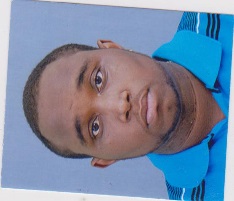 19/08/1994FrançaisSaint-MartinEtudiant prêt à intégrer le monde professionnelStagesEmploi VacancesJuin-Juillet 2013 (6 semaines) : Assistant réceptionniste technique d’accueil clients-Saint Martin CarsJuin-Juillet 2014 (5 semaines) : Réception des demandes et délivrance des certificats d’adressage -Service UrbanismeNovembre-Janvier 2011-2012 (6 semaines) : Mécanique Auto-SoremarJuin-Juillet 2013 (4 semaines) : Mise en forme et impression des Attestations pour le centre de loisirs du Service Sports -Annexe de la Collectivité bord de mer MarigotNovembre 2011 (3 semaines) : Vente de pièces détacher -Volkswagen Juin-Juillet 2012 (4 semaines) : Assistant réceptionniste au bureau des élections-Annexe de la Collectivité Bord de mer MarigotJuin-Juillet 2011 (4 semaines) : Mécanique Auto / Carrosserie-Saint Martin CarsJuillet-Aout 2010 (4 semaines) : Réception des demandes et délivrance des cartes grises- Service d'immatriculation et de titres  Novembre-Décembre 2010 (4 semaines) : Mécanique Auto   -SoremarJuin-Juillet 2009 (5 semaines) : Mécanique Auto-Saint Martin Cars